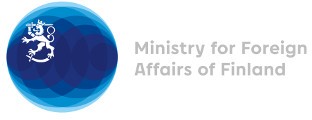 38 Session of the UPR working group Recommendations by Finland to Mozambique4 May 2021Finland highly welcomes the engagement of Mozambique in the UPR process and wishes to recommend the following:firstly, in line with Finland’s previous recommendation, to implement gender related legislation and the gender strategy in education in order to combat female illiteracy, gender-based violence and child, early and forced marriages, and to establish state-funded shelters for victims of violence, particularly in rural and conflict-ridden areas,secondly, to facilitate human rights monitoring and media and humanitarian access to Cabo Delgado Province,thirdly, to strengthen the independence and impartiality of the judiciary and law enforcement institutions to ensure the right to a fair trial in line with international human rights standards.Thank you. 